	Datum 2021-09-10Svenska kyrkan i Gävle söker krematorievaktmästare till kyrkogårdsenhetenGävle församling finns och verkar i Gävle. Den gemensamma visionen för Svenska kyrkan i Gävle är att möta människor, att vara djärvt diakonala och att dela tro tillsammans. Vi är många – anställda, förtroendevalda, ideella, alla medlemmar – som arbetar för att Gävle ska bli ett ännu bättre samhälle att leva i. Gävle församling består bland annat av församlingsenheter, kyrkogårdsenheten, förskolenheten, familjerådgivningen, samtalsakuten och den gemensamma administrationen. Vi finns även på sjukhuset, högskolan, förvaret, häktet och anstalten, och vi är cirka 120 anställda. Om tjänstenMed utgångspunkt från församlingens vision och din kompetens möter du i din roll som krematorievaktmästare människor i en utsatt situation. Du utför kremationer liksom underhåll och service av kremationsugn. Du sköter kapelltjänst, gravsättningar och mottagande samt utlämning av kistor och urnor. Uppdraget har även en stor del administrativa inslag liksom mottagande av och information till grupper på studiebesök. Vi erbjuder dig ett omväxlande och stimulerande arbete.KvalifikationerVi söker dig som tycker om och har erfarenhet av att möta människor och har en serviceinriktad inställning.
Du är tekniskt intresserad och har lägst en gymnasial utbildning.
Har du dessutom en krematorieteknisk eller teknisk utbildning, gärna med inriktning mot styr och reglerteknik, ser vi det som meriterande. Meriterande är även erfarenhet från vården alternativt begravningsbranschen, då företrädesvis erfarenhet ifrån kyrkogård och kapell.

Krav är att du har goda kunskaper i Officepaketet samt fallenhet för administrativt arbete.
Du ska ha B-körkort och du ska kunna uttrycka dig väl i svenska språket, såväl tal som skrift. 
Personliga egenskaperVi lägger stor vikt vid dina personliga egenskaper.Du kan arbeta strukturerat men med flexibilitet och trivs med att arbeta i team likväl som att arbeta självständigt. Du är en van administratör med hög förmåga att dokumentera och planera. Givetvis har du en stark vilja att utvecklas i ditt yrke. Totalt arbetar fyra personer på krematoriet, två krematorievaktmästare, en krematorievaktmästare/städ samt en krematorieföreståndare tillika närmsta chef. OmfattningHeltidTillsvidareanställningÖvrigtDu är placerad inom kyrkogårdsenheten och din tjänstgöring utgår ifrån krematoriet.Upplysningar lämnas avKrematorieföreståndare Linda Gavell, 026 – 17 05 15, linda.gavell@svenskakyrkan.seKyrkogårdschef Roger Bergel 026-17 05 09, epost roger.bergel@svenskakyrkan.seFacklig representant Kommunal, Robert Eriksson 0650-321 71Så ansöker du
Sista ansökningsdag är 2021-10-03Skicka din ansökan till Gävle församling gavle.forsamling@svenskakyrkan.seMärk ansökan med F-2021-64        Rekryteringsprocess:I denna rekrytering tillämpar vi löpande urval varav tjänsten kan komma att tillsättas innan sista datum.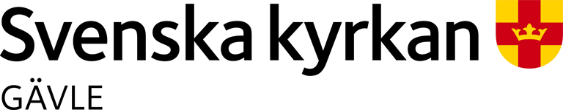 